Белорусский 										ул. П.Бровки, 6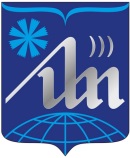 Государственный									Минск, БеларусьУниверситет 		Центр международного сотрудничества		220013Информатики и 									+375 17 293-89-17Радиоэлектроники									oms@bsuir.byОбучение в Германии в 2019 годуHeaded letter of the SponsorDonation letter „Matching Funds 2019“The project Matching Funds aims to support study periods of international students or young 
scientists at Hochschule Mittweida – University of Applied Sciences.  We declare that we will transfer a donation for that purpose to Hochschule Mittweida with an amount of 1.460,00 EUROThe donation is earmarked. It has already to be used for a scholarship for the student	         		in the period between           	January 2019 and February 2020.Bank account
Name of the beneficiary: 	Hochschule Mittweida address: 			Technikumplatz 17, D 09648 Mittweida
IBAN: 				DE22 8600 0000 0086 0015 22
BIC: 				MARK DEF1 860
name of the bank: 		Deutsche Bundesbankaddress of the bank:		Postfach 10 06 02, 60006 Frankfurt am Main
Please give us the following information in block letters:Name of the company/institution: 		Name and surname of the contact person:	Postal Address: 	Phone number:	Fax number:		E-Mail address:		
Web page:Place and date:                                Signature: Целевая аудиторияСтуденты, магистрантыПрограмма Стипендиальная программа Германской службы академических обменов DAAD «Matching Funds» на обучение продолжительностью 1 семестр в 2019 г. в Университете прикладных наук г. Миттвайда (Hochschule Mittweida/University of Applied Sciences Mittweida, www.hs-mittweida.de)Язык и срок обученияЯзык обучения – немецкий.Летний семестр – с 18 марта 2019 г. по 26 июля 2019 г.Зимний семестр – с 30 сентября 2019 г. по 14 февраля 2020 г. Перед началом зимнего семестра (в сентябре 2019 г.) дополнительно организуется двухнедельный курс немецкого языка.Стипендия50 % (1460 евро на 1 семестр)Крайний срок16 октября 2018 г.Условия участияDAAD предоставляет стипендию для покрытия 50% расходов на обучение и пребывание, при условии письменного подтверждения, что остальные 50% оплачиваются из спонсорских средств. Размер 50% от общей суммы расходов на 1 семестр – 1460 евро.Для участия в программе необходимо до 16 октября 2018 г. предоставить в Центр международного сотрудничества спонсорское письмо (можно прислать скан по почте, оригинал иметь на руках) от любой белорусской компании или научно-исследовательского института по образцу «Donation letter „Matching Funds 2019“» (образец ниже) о их готовности оплатить вам часть обучения. На этапе отбора от компании не потребуется проводить никаких банковских переводов: данное письмо необходимо только для получения гранта от DAAD. Но в дальнейшем вы должны будете располагать этими средствами для оплаты своего пребывания в Германии.Об Университете прикладных наук г. МиттвайдаЭто государственный практико-ориентированный университет в Саксонии, Восточная Германия. Обучение проводится по инженерным, техническим, экономическим и другим специальностям. Для иностранных студентов предлагают свои бесплатные услуги международный отдел и Клуб студентов программы «Erasmus». Каждому иностранному студенту назначается персональный тьютор, который сопровождает и консультирует иностранного студента. Университетом организовываются бесплатные поездки в города Германии (например, Берлин и Дрезден), посещение туристических троп и спортивных мероприятий. Недалеко от города Миттвайда находится уникальный природный объект Саксонская Швейцария с захватывающими пейзажами. В двух часах езды на поезде находятся города Дрезден со знаменитой Дрезденской галереей и Лейпциг – город Баха. Полезные ссылкиОбразец спонсорского письма «Donation letter „Matching Funds 2019“» (ниже)График учебного годаСписок курсов Университета прикладных наук г. МиттвайдаО программе DAAD «Matching Funds»КонтактЮсова Ксения, специалист отдела международных связейe-mail:  oms@bsuir.by, телефон 017-2938917, каб.116а, корпус № 1